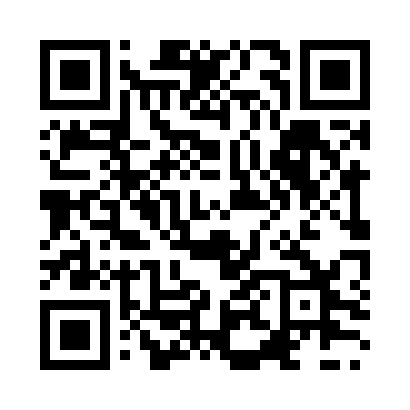 Prayer times for Jinotepe, NicaraguaWed 1 May 2024 - Fri 31 May 2024High Latitude Method: NonePrayer Calculation Method: Muslim World LeagueAsar Calculation Method: ShafiPrayer times provided by https://www.salahtimes.comDateDayFajrSunriseDhuhrAsrMaghribIsha1Wed4:115:2511:422:545:597:082Thu4:115:2511:422:545:597:083Fri4:105:2411:422:555:597:094Sat4:105:2411:412:555:597:095Sun4:095:2411:412:565:597:096Mon4:095:2311:412:565:597:107Tue4:085:2311:412:576:007:108Wed4:085:2311:412:576:007:109Thu4:085:2211:412:586:007:1110Fri4:075:2211:412:586:007:1111Sat4:075:2211:412:596:017:1112Sun4:065:2211:412:596:017:1213Mon4:065:2111:413:006:017:1214Tue4:065:2111:413:006:017:1215Wed4:055:2111:413:016:017:1316Thu4:055:2111:413:016:027:1317Fri4:055:2111:413:016:027:1318Sat4:045:2011:413:026:027:1419Sun4:045:2011:413:026:027:1420Mon4:045:2011:413:036:037:1521Tue4:035:2011:413:036:037:1522Wed4:035:2011:413:036:037:1523Thu4:035:2011:423:046:047:1624Fri4:035:2011:423:046:047:1625Sat4:035:2011:423:056:047:1626Sun4:025:1911:423:056:047:1727Mon4:025:1911:423:066:057:1728Tue4:025:1911:423:066:057:1829Wed4:025:1911:423:066:057:1830Thu4:025:1911:423:076:067:1831Fri4:025:1911:433:076:067:19